PORTARIA No 119, DE 23 DE ABRIL DE 2014.O SECRETÁRIO DE PLANEJAMENTO E DESENVOLVIMENTO ENERGÉTICO DO MINISTÉRIO DE MINAS E ENERGIA, no uso da competência que lhe foi delegada pelo art. 1o da Portaria MME no 440, de 20 de julho de 2012, tendo em vista o disposto no art. 6o do Decreto no 6.144, de 3 de julho de 2007, no art. 2o, § 3o, da Portaria MME no 274, de 19 de agosto de 2013, e o que consta do Processo no 48500.006807/2013-74, resolve:Art. 1º Aprovar o enquadramento no Regime Especial de Incentivos para o Desenvolvimento da Infraestrutura - REIDI do projeto de reforços em instalações de transmissão de energia elétrica, objeto da Resolução Autorizativa ANEEL nº 4.347, de 24 de setembro de 2013, de titularidade da empresa CTEEP - Companhia de Transmissão de Energia Elétrica Paulista, inscrita no CNPJ/MF sob o nº 02.998.611/0001-04, detalhado no Anexo à presente Portaria.Parágrafo único. O projeto de que trata o caput compreende parte das instalações constantes do item 20 do Anexo da Resolução Autorizativa ANEEL nº 4.347, de 24 de setembro de 2013, sendo alcançado pelo art. 4o, inciso III, da Portaria MME no 274, de 19 de agosto de 2013.Art. 2o As estimativas dos investimentos têm por base o mês de outubro de 2013 e são de exclusiva responsabilidade da CTEEP - Companhia de Transmissão de Energia Elétrica Paulista, cuja razoabilidade foi atestada pela Agência Nacional de Energia Elétrica - ANEEL.Art. 3o A CTEEP - Companhia de Transmissão de Energia Elétrica Paulista deverá informar à Secretaria da Receita Federal do Brasil a entrada em operação comercial do projeto aprovado nesta Portaria, mediante a entrega de cópia do Termo de Liberação Definitivo emitido pelo Operador Nacional do Sistema Elétrico - ONS, no prazo de até trinta dias da sua emissão.Art. 4o Alterações técnicas ou de titularidade do projeto de que trata esta Portaria, autorizadas pela ANEEL ou pelo Ministério de Minas e Energia, não ensejarão a publicação de nova Portaria de enquadramento no REIDI.Art. 5o A habilitação do projeto no REIDI e o cancelamento da habilitação deverão ser requeridos à Secretaria da Receita Federal do Brasil.Art. 6o Esta Portaria entra em vigor na data de sua publicação.ALTINO VENTURA FILHOEste texto não substitui o publicado no DOU de 24.4.2014 e retificado no DOU de 30.1.2015. ANEXO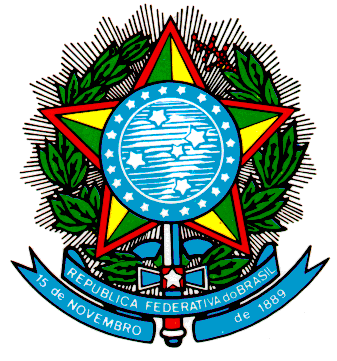 Ministério de Minas e Energia
Consultoria JurídicaMINISTÉRIO DE MINAS E ENERGIAINFORMAÇÕES DO PROJETO DE ENQUADRAMENTO NO REIDI - REGIME ESPECIAL DE INCENTIVOS PARA O DESENVOLVIMENTO DA INFRAESTRUTURAPESSOA JURÍDICA TITULAR DO PROJETOPESSOA JURÍDICA TITULAR DO PROJETOPESSOA JURÍDICA TITULAR DO PROJETOPESSOA JURÍDICA TITULAR DO PROJETOPESSOA JURÍDICA TITULAR DO PROJETOPESSOA JURÍDICA TITULAR DO PROJETO01 Nome Empresarial       Nome Empresarial       Nome Empresarial      02 CNPJ       CTEEP - Companhia de Transmissão de Energia Elétrica Paulista CTEEP - Companhia de Transmissão de Energia Elétrica Paulista CTEEP - Companhia de Transmissão de Energia Elétrica Paulista  02.998.611/0001-0403 Logradouro  Logradouro  Logradouro 04 Número Rua Casa do Ator Rua Casa do Ator Rua Casa do Ator 1.15505 Complemento 06 Bairro/Distrito07 CEP Andar 9 Vila Olímpia 04.546-00408 Município09 UF10 Telefone São Paulo SP (11) 3138-700011DADOS DO PROJETODADOS DO PROJETONome do Projeto Nome do Projeto Reforços em Instalações de Transmissão de Energia Elétrica (parte do item 20 do Anexo da Resolução Autorizativa ANEEL no 4.347, de 24 de setembro de 2013).Descrição do ProjetoDescrição do ProjetoReforços em Instalações de Transmissão de Energia Elétrica, compreendendo:Descrição do ProjetoDescrição do ProjetoI - Subestação Itapeti 345 kV: Descrição do ProjetoDescrição do Projetoa) implantação de Sistema Especial de Proteção de Alívio de Carregamento na Transformação 345 - 230 kV/3 x 166,6 MVA;Descrição do ProjetoDescrição do ProjetoII - Subestação Baixada Santista 138 kV:Descrição do ProjetoDescrição do Projetoa) instalação de Módulo de Interligação de Barramentos;Descrição do ProjetoDescrição do ProjetoIII - Subestação Bauru 138 kV: Descrição do ProjetoDescrição do Projetoa) substituição dos Cabos e Conexões (capacidade necessária de Corrente Nominal maior ou igual a 1250 A) da Linha de Transmissão, em 138 kV, Bauru (CTEEP) - Bauru (CPFL);Descrição do ProjetoDescrição do Projetob) Substituição de quatro Chaves Seccionadoras (capacidade necessária de Corrente Nominal maior ou igual a 1250 A) do vão Bauru CPFL C1; eDescrição do ProjetoDescrição do Projetoc) substituição de três Transformadores de Corrente (capacidade necessária de Corrente Nominal maior ou igual a 1250 A) do vão Bauru CPFL C1;Descrição do ProjetoDescrição do ProjetoIV - Subestação Limeira 138 kV: Descrição do ProjetoDescrição do Projetoa) substituição dos Cabos e Conexões (capacidade necessária de Corrente Nominal maior ou igual a 1250 A) dos vãos Mogi Mirim III C1 e C2;Descrição do ProjetoDescrição do Projetob) substituição de seis Disjuntores (capacidade necessária de Corrente de Curto-Circuito igual ou maior a 40 kA) dos vãos: Rio Claro C1 e C2; Mogi Mirim III C1 e C2; e Santa Bárbara C1 e C2;Descrição do ProjetoDescrição do Projetoc) substituição de dezessete Chaves Seccionadoras (capacidade necessária de Corrente de Curto-Circuito igual ou maior a 40 kA) dos vãos: Rio Claro C1 e C2; Mogi Mirim III C1 e C2; Santa Bárbara C1 e C2; e TR-1;Descrição do ProjetoDescrição do Projetod) substituição de doze Transformadores de Corrente (capacidade necessária de Corrente de Curto-Circuito igual ou maior a 40 kA) dos vãos: Rio Claro C1 e C2; e Mogi Mirim III C1 e C2;Descrição do ProjetoDescrição do Projetoe) substituição de seis Transformadores de Corrente (capacidade necessária de Corrente Nominal maior ou igual a 1250 A) dos vãos Santa Bárbara C1 e C2;Descrição do ProjetoDescrição do Projetof) substituição de seis Transformadores de Corrente (capacidade necessária de Relação de Transformação maior do que 30 ou Tensão de Saturação superior a 400 V, considerando o Nível de Curto-Circuito de 31,5 kA) dos vãos TR-1 e TR-2; eDescrição do ProjetoDescrição do Projetog) instalação de Para-Raios (capacidade necessária de Corrente de Curto-Circuito igual ou maior a 40 kA) nos vãos TR-1 e TR-2;Descrição do ProjetoDescrição do ProjetoV - Subestação Dracena 138 kV: Descrição do ProjetoDescrição do Projetoa) implantação de três Disjuntores, duas Interligação de Barras e um Paralelo; eDescrição do ProjetoDescrição do Projetob) instalação de Sistema de Proteção Diferencial de Barras;Descrição do ProjetoDescrição do ProjetoVI - Subestação Mogi Guaçu 138 kV: Descrição do ProjetoDescrição do Projetoa) substituição dos Cabos e Conexões (capacidade necessária de Corrente Nominal maior ou igual a 680 A) dos vãos São João da Boa Vista II C1 e C2; eDescrição do ProjetoDescrição do Projetob) substituição dos Barramentos I e II (capacidade necessária de Corrente Nominal maior ou igual a 1250 A);Descrição do ProjetoDescrição do ProjetoVII - Subestação Jupiá 13,8 kV: Descrição do ProjetoDescrição do Projetoa) substituição dos Cabos e Conexões (capacidade necessária de Corrente Nominal maior ou igual a 600 A) dos vãos: 240 - Três Lagoas Rural e 241 - Três Lagoas 1;Descrição do ProjetoDescrição do ProjetoVIII - Subestação Presidente Prudente 138 kV:Descrição do ProjetoDescrição do Projetoa) substituição de três Transformadores de Corrente (capacidade necessária de Corrente Nominal maior ou igual a 1250 A) do vão Disjuntor Paralelo 4824-1;Descrição do ProjetoDescrição do Projetob) substituição de duas Chaves Seccionadoras (capacidade necessária de Corrente Nominal maior ou igual a 1250 A) do vão Disjuntor Paralelo 4824-1 (nº 4829-26/28);Descrição do ProjetoDescrição do Projetoc) substituição dos Cabos e Conexões (capacidade necessária de Corrente Nominal maior ou igual a 800 A) do vão Capivara;Descrição do ProjetoDescrição do Projetod) substituição dos Cabos e Conexões (capacidade necessária de Corrente Nominal maior ou igual a 800 A) do vão UTE Cocal II; eDescrição do ProjetoDescrição do Projetoe) substituição de duas Bobinas de Bloqueio (capacidade necessária de Corrente Nominal maior ou igual a 1250 A) do vão Capivara;Descrição do ProjetoDescrição do ProjetoIX - Subestação Presidente Prudente 88 kV:Descrição do ProjetoDescrição do Projetoa) implantação de Disjuntor Paralelo;Descrição do ProjetoDescrição do ProjetoX - Subestação Presidente Prudente 88 kV:Descrição do ProjetoDescrição do Projetoa) substituição de duas Chaves Seccionadoras (capacidade necessária de Corrente Nominal maior ou igual a 1250 A) dos vãos ATR-1 (nº 4829-42) e ATR-2 (nº 4829-48); eDescrição do ProjetoDescrição do Projetob) substituição do Barramento de 88 kV para Capacidade Mínima de 1200 A;Descrição do ProjetoDescrição do ProjetoXI - Subestação Bom Jardim 88 kV:Descrição do ProjetoDescrição do Projetoa) substituição de quatro Chaves Seccionadoras (capacidade necessária de Corrente Nominal maior ou igual a 2500 A) dos vãos Vila Rami C1 (Chaves nº 19229-264/266) e Vila Rami C2 (Chaves nº 19229-274/276);Descrição do ProjetoDescrição do ProjetoXII - Subestação Cabreúva 138 kV:Descrição do ProjetoDescrição do Projetoa) substituição dos Cabos e Conexões (capacidade necessária de Corrente Nominal maior ou igual a 1250 A) dos vãos Mairiporã C-1 e Mairiporã C-2;Descrição do ProjetoDescrição do ProjetoXIII - Subestação Taubaté 230 kV:Descrição do ProjetoDescrição do Projetoa) substituição de cinco Chaves Seccionadoras (capacidade necessária de Corrente Nominal maior ou igual a 2000 A) do vão Aparecida C2 (29-110/112/114/116/118); eDescrição do ProjetoDescrição do Projetob) substituição de uma Bobina de Bloqueio (capacidade necessária de Corrente Nominal maior ou igual a 2000 A) do vão Aparecida C2;Descrição do ProjetoDescrição do ProjetoXIV - Subestação São José dos Campos 230 kV: Descrição do ProjetoDescrição do Projetoa) substituição dos Cabos e Conexões (capacidade necessária de Corrente Nominal maior ou igual a 2022 A) dos vãos: Taubaté; Itapeti; Mogi (Furnas); e Disjuntor de Paralelo 37024-1;Descrição do ProjetoDescrição do ProjetoXV - Subestação Mirassol II:Descrição do ProjetoDescrição do Projetoa) remanejamento de Banco de Reatores Manobráveis, atualmente conectado ao Terminal Araraquara de um dos Circuitos da Linha de Transmissão, em 440 kV,  Mirassol II - Araraquara para conexão na Barra de 440 kV da Subestação Mirassol II, da Interligação Elétrica Pinheiros S.A., e obras associadas;Descrição do ProjetoDescrição do ProjetoXVI - Subestação Araraquara 440 kV: Descrição do ProjetoDescrição do Projetoa) remanejamento de Banco de Reatores Manobráveis, atualmente conectado ao Terminal Araraquara de um dos Circuitos da Linha de Transmissão, em 440 kV, Mirassol II - Araraquara para conexão na Barra de 440 kV da Subestação Araraquara, da CTEEP e obras associadas;Descrição do ProjetoDescrição do ProjetoXVII - Subestação Araraquara 440 kV: Descrição do ProjetoDescrição do Projetoa) substituição dos Barramentos I e II (capacidade necessária de Corrente Nominal maior ou igual a 4000 A); Descrição do ProjetoDescrição do Projetob) substituição de vinte e sete Chaves Seccionadoras (capacidade necessária de Corrente de Curto-Circuito igual ou maior a 63 kA) dos vãos: TR1 440/138 kV (4 Chaves); TR2 440/138 kV (4 Chaves); TR4 440/138 kV (4 Chaves); Mirassol C1 (2 Chaves); Mirassol C2 (4 Chaves); Araras (2 Chaves); Água Vermelha (4 Chaves); Reator 3 (1 Chave) e Santa Bárbara (2 Chaves);Descrição do ProjetoDescrição do Projetoc) substituição de quatorze Disjuntores (capacidade necessária de Corrente de Curto-Circuito igual ou maior a 63 kA) dos vãos: TR1 440/138 kV (nº 4 e 5); TR2 440/138 kV (nº 1 e 2); TR4 440/138 kV (nº 7 e 8); Mirassol C1 (nº 6); Mirassol C2 (nº 9 e 10); Araras (nº 10); Água Vermelha (nº 12 e 13); Reator 3 (nº 45); e Santa Bárbara (nº 46); eDescrição do ProjetoDescrição do Projetod) substituição de quarenta e dois Transformadores de Corrente (capacidade necessária de Corrente de Curto-Circuito igual ou maior a 63 kA) dos vãos: TR1 440/138 kV (6); TR2 440/138 kV (6); TR4 440/138 kV (6);  Mirassol C1 (3); Mirassol C2 (6); Araras (3); Água Vermelha (6); Reator 3 (3) e Santa Bárbara (3);Descrição do ProjetoDescrição do ProjetoXVIII - Linha de Transmissão, em 440 kV, Embu Guaçu - Jandira:Descrição do ProjetoDescrição do Projetoa) substituição dos Para-Raios (capacidade necessária de Corrente de Curto-Circuito igual ou maior a 50 kA) devido ao Seccionamento da antiga Linha de Transmissão Embu Guaçu - Gerdau;Descrição do ProjetoDescrição do ProjetoXIX - Linha de Transmissão, em 440 kV, Bauru - Salto: Descrição do ProjetoDescrição do Projetoa) substituição dos Cabos Para-Raios (capacidade necessária de Corrente de Curto-Circuito igual ou maior a 50 kA) devido ao Seccionamento da antiga Linha de Transmissão, em 440 kV, Bauru - Cabreúva;Descrição do ProjetoDescrição do ProjetoXX - Linha de Transmissão, em 440 kV, Jandira - Gerdau: Descrição do ProjetoDescrição do Projetoa) substituição dos Para-Raios (capacidade necessária de Corrente de Curto-Circuito igual ou maior a 50 kA) devido ao Seccionamento da antiga Linha de Transmissão Embu Guaçu - Gerdau;Descrição do ProjetoDescrição do ProjetoXXI - Subestação Ramon Rebert Filho 88 kV:Descrição do ProjetoDescrição do Projetoa) adequação das Chaves Seccionadoras (capacidade necessária de Corrente Nominal maior ou igual a 2000 A) e Conexões (Muflas, Cabos e Outros) Associadas dos vãos Carrão C1 e Carrão C2.Período de ExecuçãoPeríodo de ExecuçãoDe 3/10/2013 a 3/8/2014: item I da Descrição do Projeto;De 3/10/2013 a 3/10/2014: item X da Descrição do Projeto;De 3/10/2013 a 3/11/2014: item VII da Descrição do Projeto;De 3/10/2013 a 3/4/2015: item XIV da Descrição do Projeto;De 3/10/2013 a 3/6/2015: item IX da Descrição do Projeto;De 3/10/2013 a 3/8/2015: item VIII da Descrição do Projeto;De 3/10/2013 a 3/10/2015: item XV da Descrição do Projeto;De 3/10/2013 a 3/12/2015: itens II, III, IV, V, VI, XI, XII, XIII, XVIII, XIX, XX e XXI da Descrição do Projeto;De 3/10/2013 a 3/10/2016: item XVII da Descrição do Projeto; eDe 3/10/2013 a 3/2/2017: item XVI da Descrição do Projeto.Localidade do Projeto [Municípios/UF]Localidade do Projeto [Municípios/UF]Municípios de Mogi das Cruzes, Cubatão, Bauru, Limeira, Dracena, Mogi Guaçu, Castilho, Presidente Prudente, Jundiaí, Cabreúva, Taubaté, São José dos Campos, Mirassol, Araraquara, Embu Guaçu, Itapecerica da Serra, Cotia, Itapevi, Jandira, Pederneiras, Macatuba, Jaú, Barra Bonita, Mineiros do Tietê, Dois Córregos, Santa Maria da Serra, São Pedro, Piracicaba, Rio das Pedras, Mombuca, Capivari, Elias Fausto, Salto, Indaiatuba, Araçariguama, São Roque e São Paulo, Estado de São Paulo.12PRESIDENTE, RESPONSÁVEL TÉCNICO E CONTADOR DA PESSOA JURÍDICAPRESIDENTE, RESPONSÁVEL TÉCNICO E CONTADOR DA PESSOA JURÍDICANome: Reynaldo Passanezi Filho.Nome: Reynaldo Passanezi Filho.CPF: 056.264.178-50.Nome: Marcos José Lopes Filho.Nome: Marcos José Lopes Filho.CPF: 719.763.104-15.Nome: Carisa Santos Portela Cristal.Nome: Carisa Santos Portela Cristal.CPF: 251.266.718-98.13ESTIMATIVAS DOS VALORES DOS BENS E SERVIÇOSDO PROJETO COM INCIDÊNCIA DE PIS/PASEP E COFINS (R$)ESTIMATIVAS DOS VALORES DOS BENS E SERVIÇOSDO PROJETO COM INCIDÊNCIA DE PIS/PASEP E COFINS (R$)ESTIMATIVAS DOS VALORES DOS BENS E SERVIÇOSDO PROJETO COM INCIDÊNCIA DE PIS/PASEP E COFINS (R$)BensBens93.343.602,44.ServiçosServiços39.561.826,05.OutrosOutros6.944.610,34.Total (1)Total (1)139.850.038,83.14ESTIMATIVAS DOS VALORES DOS BENS E SERVIÇOSDO PROJETO SEM INCIDÊNCIA DE PIS/PASEP E COFINS (R$)ESTIMATIVAS DOS VALORES DOS BENS E SERVIÇOSDO PROJETO SEM INCIDÊNCIA DE PIS/PASEP E COFINS (R$)ESTIMATIVAS DOS VALORES DOS BENS E SERVIÇOSDO PROJETO SEM INCIDÊNCIA DE PIS/PASEP E COFINS (R$)BensBens85.280.676,71.ServiçosServiços36.404.802,55.OutrosOutros6.382.005,86.Total (2)Total (2)128.067.485,12.